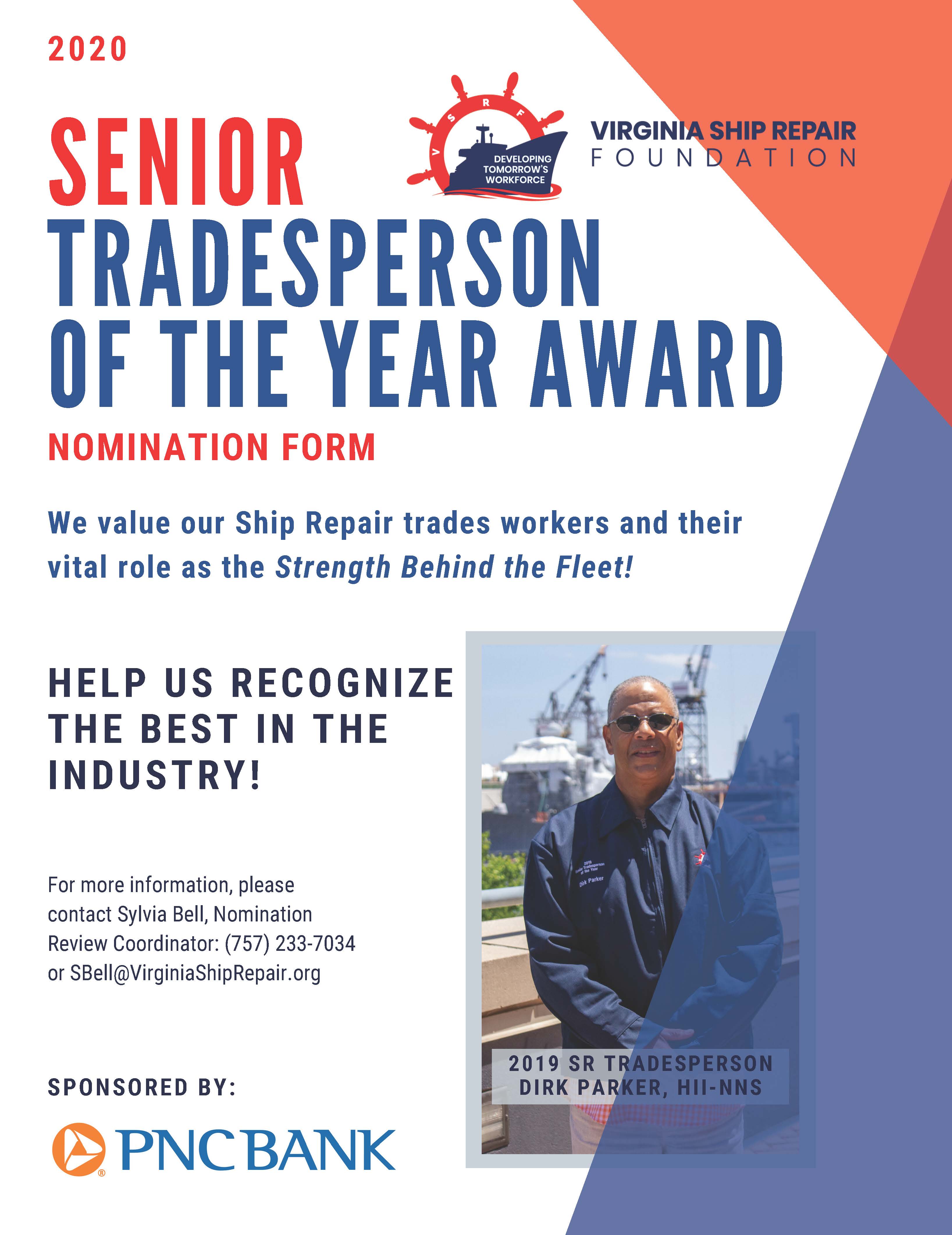 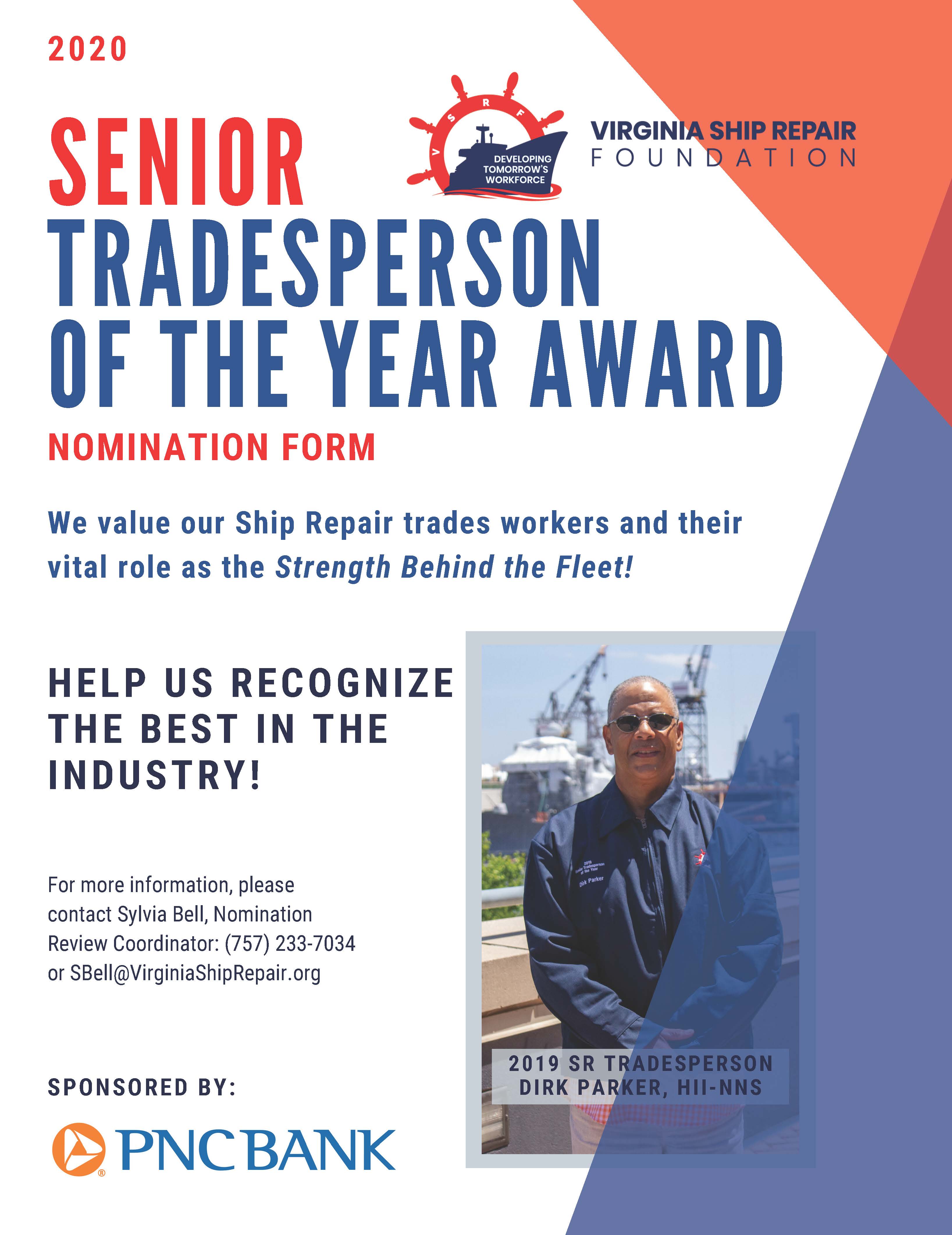 Virginia Ship Repair Foundation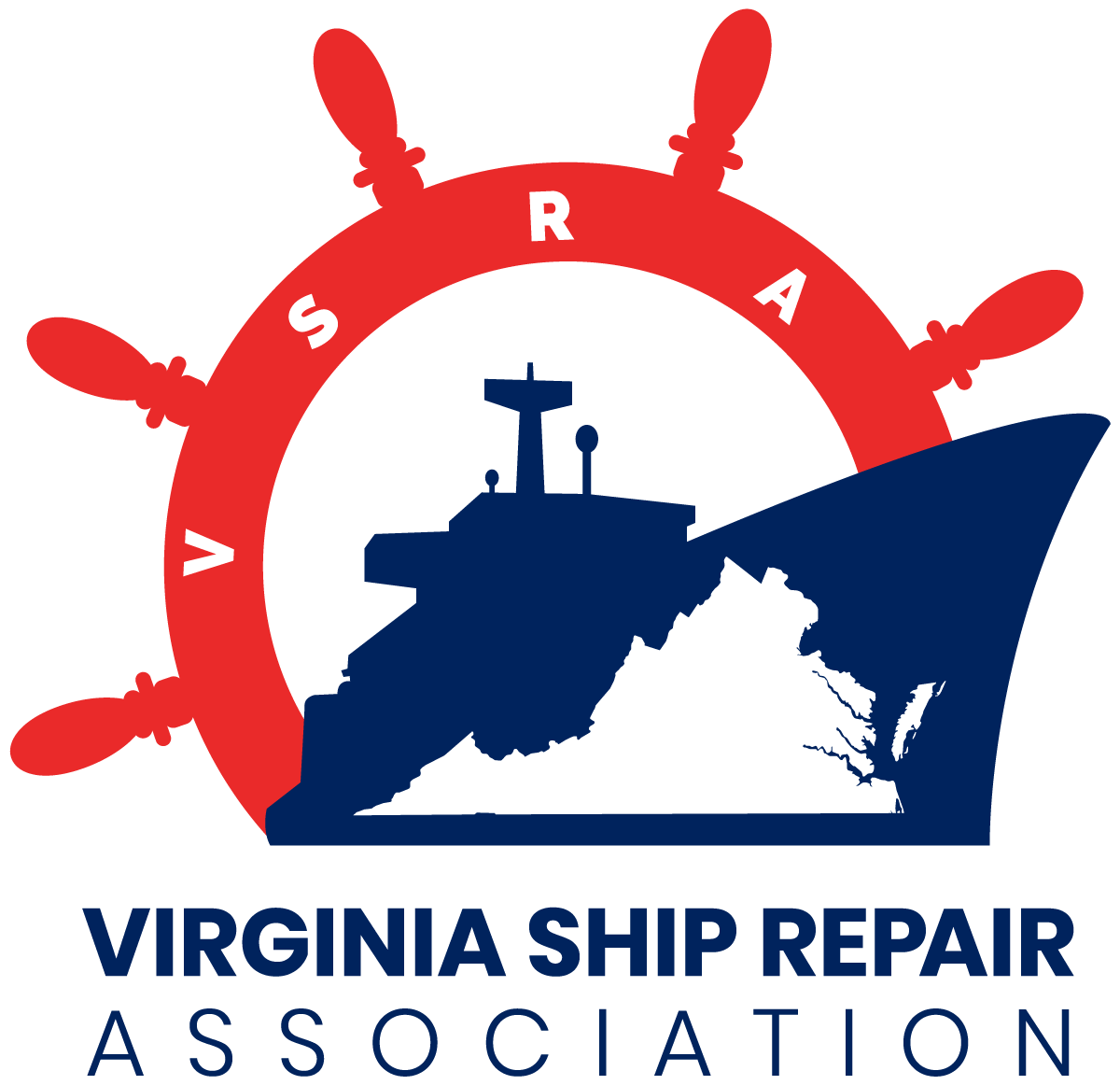 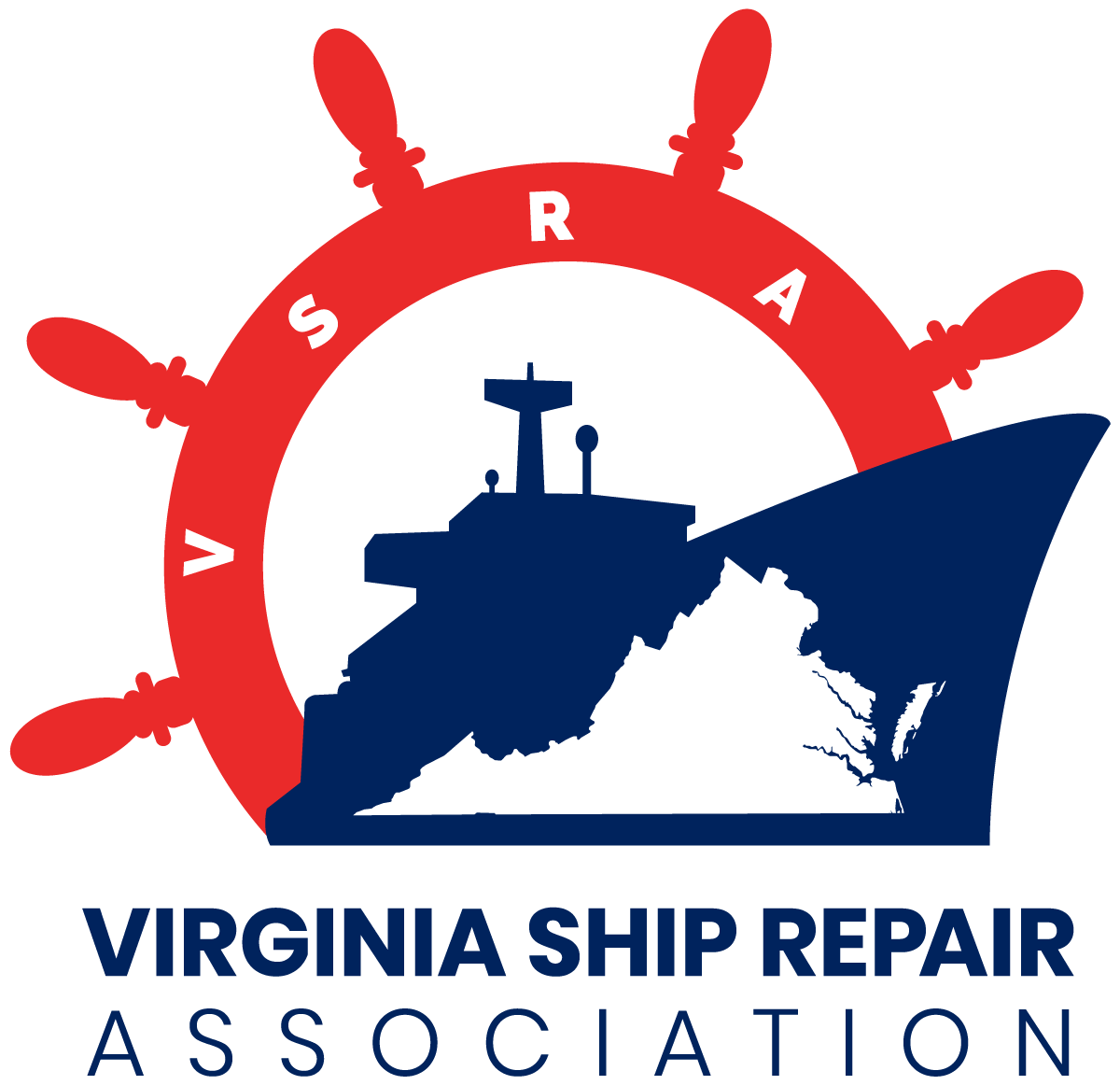 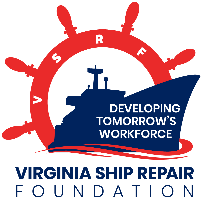 2020 SENIOR TRADESPERSON OF THE YEAR(More than five years of experience in trade)NOMINATION FORMOnly ONE Senior Tradesperson Nominee per company will be accepted.THIS AWARD IS OPEN TO VSRA MEMBER COMPANIES ONLY.
INCOMPLETE NOMINATIONS WILL NOT BE CONSIDERED.Please Note: This award is for recognition of a tradesperson; submissions for any non-tradesperson will not be considered. A tradesperson is a worker employed in a particular trade or craft requiring skill.Company Submitting Nomination: NOMINEE INFORMATIONNominee’s Name: Nominee’s Trade Area:   More than 5 years in trade? YES NO (Note:  Total experience in trade, regardless of company affiliation)Nominee’s Current Job Title:  Nominee’s Jacket Size: Nominee’s Telephone Number:  NOMINATOR INFORMATIONNominator’s Name: Nominator’s Job Title: Nominator’s Email:  Nominator’s Telephone Number:   SUBMISSION INSTRUCTIONSEnsure all prompts are fully answered. Incomplete nominations will not be considered. Submit your completed nomination form via e-mail or mail to the attention of Sylvia Bell:E-mail: SBell@VirginiaShipRepair.orgMail: 101 West Main Street, Suite 5500, Norfolk, VA 23510
Please submit this application form by Friday October 23, 2020 at 5:00 PM. No extensions will be made to the deadline and late nominations will not be accepted! If you have any questions, please contact Sylvia Bell at SBell@VirginiaShipRepair.org.PART I: PERFORMANCE STANDARDSPlease comment on performance for each standard, describe how the nominee has excelled in their trade, and be sure to cite specific examples.Cite specific examples of ways in which the nominee seeks training and improvement opportunities to enhance trade and operational expertise; provide examples of professional development achievements (e.g.: certifications, training, and specialized skills); include attachments as needed.Cite specific examples of ways in which the nominee instills safe working practices in co-workers/team, including awards and recognitions earned.Cite specific examples of ways in which the nominee consistently shares trade knowledge with less experienced co-workers.PART II: PROFESSIONAL REPRESENTATION OF THE SHIP REPAIR INDUSTRY Please provide two specific examples with supporting documentation of how this nominee has EXCELLED in their trade, and how their actions have:(a) resulted in a positive image for ship repair, and/or (b) had a positive impact on the staffs’ work process or environment, and/or (c) resulted in better service or products to clients. Example #1:Example #2:PART III: PROFESSIONAL AND PERSONAL ACHIEVEMENTS Please provide specific data and examples for each of the following, and be sure to include attachments that may assist in demonstrating the Nominee’s achievements in each area:Education and Training Achievements (include attachments)Professional and Industry Leadership Achievements (include attachments)Community Leadership Achievements (examples of mentorship, community contribution or leadership)PART IV: COMPANY AWARD AGREEMENTThe selected Tradesperson of the Year winner will be awarded a cash prize by VSRA and publicly recognized during the General Membership Luncheon and at various events throughout the year. In addition, the company submitting this nomination form agrees to give the nominee time to attend the VSRA General Membership Luncheon on Tuesday, November 17, 2020 where the winner will be announced. The company may decide, at their discretion, to allow the paid day off and allow the employee to attend the luncheon on a regularly scheduled work day. Nominees may bring one guest of their choosing to the event. Authorizing Company Representative Signature						Date